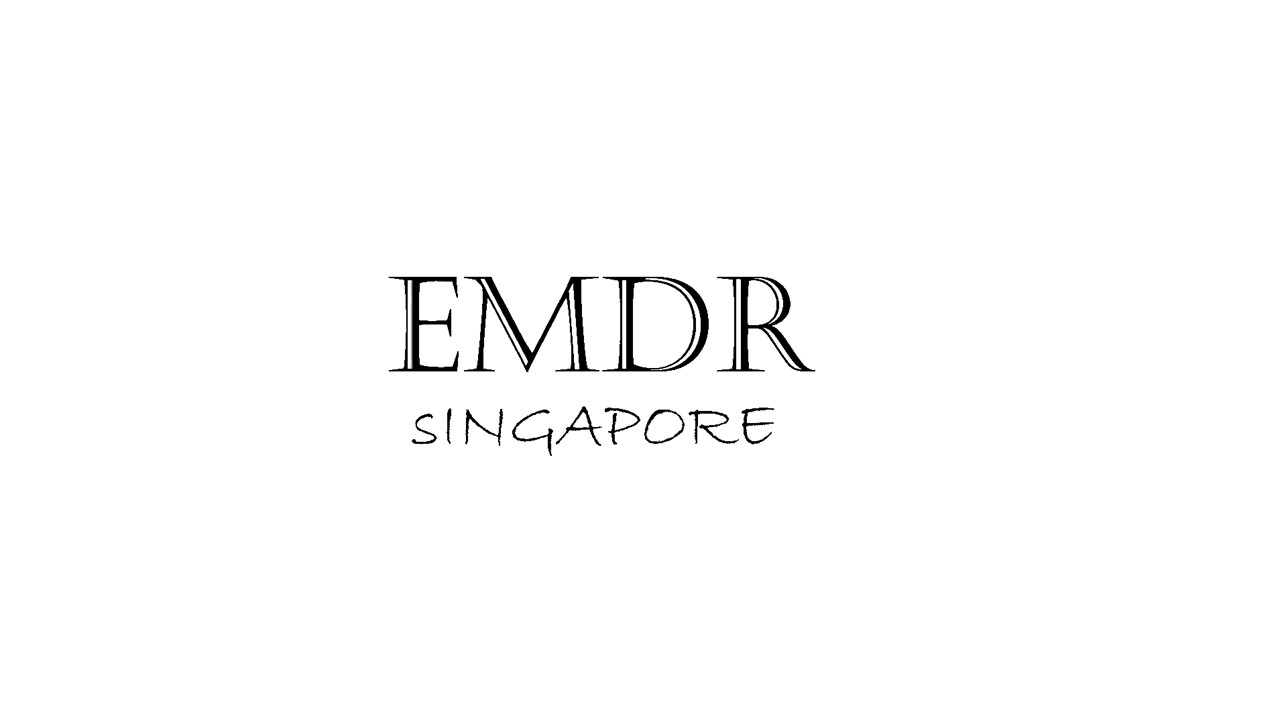 Certification - Application FormTitle: Dr/Prof/Mr/Ms/Mdm Last Name: ___________________________ First Name: ________________________________ Address: _______________________________________________________________________ _______________________________________ Postal Code: _____________________________ Telephone number: _______________________ (Home) _________________________ (Mobile) Email Address: ___________________________________________________________________ Highest Degree Obtained & Field of Study (MA, MSW, PhD, MD, DPsych, etc): ________________________________________________________________________________ Institution & country where received: _________________________________________________ Date/Year received: ________________________________________________________________ Please answer the following questions and submit the relevant documents. Approved Basic Training recognised by EMDR Singapore Have you submitted your Certificate of Completion of an approved EMDR Basic Training programme?    Yes         No (2) 	Professional Practice  	Do you have at least 500 hours of professional client contact hours in psychology, social work, counselling, psychotherapy, or psychiatry? Please attach supporting document consisting of:Generic Clinical Log signed by Supervisor at place of employment or Clinical Supervisor ORCertificate of Clinical Member or Registered Counsellor by Singapore Association of CounsellingORCertificate of Registered Social Worker with Singapore Association of Social Work ORCertificate of Registered Psychologist by Singapore Psychological Society Yes         No (3) 	EMDR Practice  	Have you conducted at least 50 EMDR sessions with no less than 25 clients (within the last 3 years of submitting this application)? Please attach Client Session Log. Yes         No (4) 	EMDR Consultation post EMDR Basic Training  	Have you received at least 15 hours of supervision/case consultation with an EMDR Singapore Approved Consultant after the completion of your EMDR Basic Training? NOTE: At least 5 of these hours must be obtained through individual consultation. The remaining 10 hours may be obtained through small group consultation (max 4 pax/group for a minimum of a 2-hour session – i.e. at least 30 minutes of case consultation per person). Please attach Consultation Log signed by Approved Consultant. Yes         No (5) 	EMDR Singapore Membership Are you a current Full Member with EMDR Singapore?  Yes         No (6) 	Payment of Certification Application Fee of SGD50 (Non-refundable)  I have made online payment via PayNow (UEN: T10SS0113F)OR   I have made payment via direct bank transfer (OCBC: 629-353830-001)Please attach proof of payment/screenshot.(7) 	Declaration Statement I confirm and acknowledge that the information I have submitted is true. I understand that I may be subjected to random checks to verify the information submitted. ______________________________________ Signature of Applicant ______________________________________ Name of Applicant ______________________________________   		_____________________________ Profession 							License Number (if any) ____________________ Date Please submit this application form and supporting documents to registrar@emdr.sg